OBWIESZCZENIEWÓJTA GMINY LELISz dnia 20 lipca  2015 r.
     	   Na  podstawie art. 6 ust.5   ustawy z dnia 14 marca 2003 r. o referendum ogólnokrajowym (Dz. U .z 2015 r. poz.318, ze zm.) i uchwały  Nr XVIII/24/2012 Rady Gminy Lelis z dnia 19 września 2012 r. w  sprawie  podziału  Gminy  Lelis na stałe obwody głosowania (Dz. Urz. Woj. Maz. z 2013 r.poz.2354, ze zm.) podaje się do publicznej wiadomości numery i granice  obwodów głosowania oraz siedziby obwodowych komisji do spraw referendum ;  w tym o siedzibach obwodowych komisji do spraw referendum przystosowanych do potrzeb niepełnosprawnych i do głosowania korespondencyjnego w  referendum ogólnokrajowym, zarządzonym na dzień 6 września  2015 r.: Głosowanie 6 września 2015 r. odbywa się w lokalu obwodowej komisji wyborczej w ciągu jednego dnia, bez przerwy od godziny 600 do 2200 .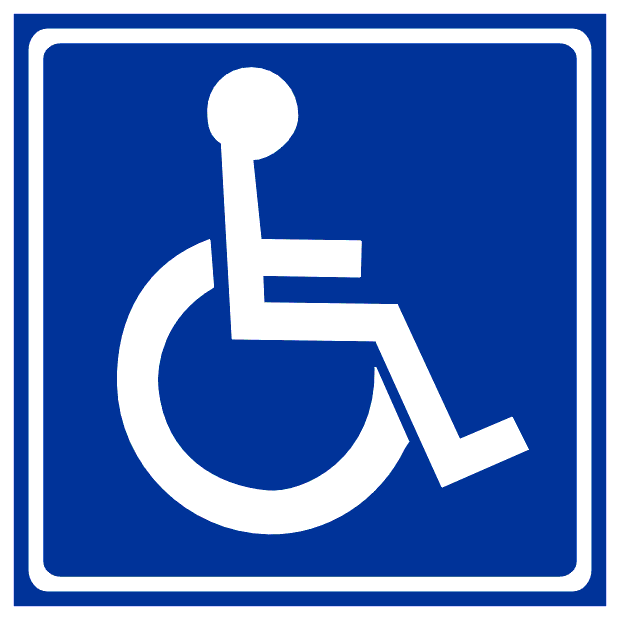           - lokal dostosowany do potrzeb wyborców niepełnosprawnych      - komisja wyznaczona do głosowania korespondencyjnego    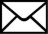 Informacje dodatkowe:wyborca może głosować korespondencyjnie. Zamiar głosowania korespondencyjnego można zgłaszać najpóźniej do 22 sierpnia 2015 r.;wyborca niepełnosprawny o znacznym lub umiarkowanym stopniu niepełnosprawności oraz wyborca, który najpóźniej w dniu głosowania kończy 75 lat może udzielić pełnomocnictwa do głosowania w jego imieniu 
w referendum ogólnokrajowym. Akt pełnomocnictwa do głosowania sporządza się na wniosek wyborcy, wniesiony do Wójta Gminy, w której wyborca jest wpisany do rejestru wyborców do dnia 
28 sierpnia 2015 r. Nr obwodu głosowania              Granice obwodu głosowaniaSiedziba ObwodowejKomisji Wyborczej(adres)1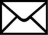 Sołectwa: Lelis, Długi Kąt,                Durlasy, Gibałka,                Łodziska,   SzafarniaGminny Ośrodek Kulturalno-Oświatowyw Lelisie, ul. Szkolna 48,   07-402 Lelis2Sołectwa: Nasiadki,                   SzafarczyskaSzkoła Podstawowa w Nasiadkach 3707-402 Lelis3Sołectwa: Olszewka,                      Szwendrowy MostSzkoła Podstawowa  w Olszewce 24a07-402 Lelis4Sołectwa: Łęg Przedmiejski,                   Łęg  Starościński-                   WalerySzkoła Podstawowa  w Łęgu Przedmiejskim 8007-402 Lelis5Sołectwa: Dąbrówka, Gąski,                 Szkwa,  PłoszyceSzkoła Podstawowa w Dąbrówce 5507-402 Lelis6Sołectwa: Kurpiewskie,                 Łęg StarościńskiSzkoła Podstawowa  w Łęgu Starościńskim 23, 07-402 Lelis7Sołectwo: ObierwiaSzkoła Podstawowa  w Obierwi 12007-402 Lelis8Sołectwa: Białobiel, Gnaty,                     SiemnochaSzkoła Podstawowa w Białobieli, ul. Szkolna 107-402 Lelis